
О внесении изменений в решение от 14.11.2014  г. № 30 «О налоге на имущество физических лиц»  (в ред. от в ред.  от 25.03.2015г. №44, 02.11.2015 №11 ) В соответствии с главой 32 Налогового кодекса Российской Федерации, Законом Республики Татарстан от 30 октября 2014 года № 82-ЗРТ «Об установлении единой даты начала применения на территории Республики Татарстан порядка определения налоговой базы по налогу на имущество физических лиц, исходя из кадастровой стоимости объектов налогообложения», Федеральным законом от 30.09.2017 №286-ФЗ «О внесении изменений в часть вторую Налогового кодекса Российской Федерации и отдельных законодательных актов Российской Федерации» Совет Балтасинского городского поселения Балтасинского муниципального района Республики Татарстан решил:1. Внести изменение в Решение Совета Балтасинского городского поселения Балтасинского  муниципального района от 14.11.2014 № 30 ( в ред.  в ред  от 25.03.2015г. №44, 02.11.2015 №11) «О налоге на имущество физических лиц» следующего содержания:в абзаце 3 подпункта 3  слова «одно жилое помещение (жилой дом)» заменить словами «один жилой дом».2. Настоящее решение вступает в силу  не ранее чем по истечении одного месяца со дня его официального опубликования в районной газете «Хезмэт» и не ранее 1-го числа очередного налогового периода по соответствующему налогу.Глава Балтасинского городского поселения 						Р.Р.Нутфуллинсовет БАЛТАСИНСКОГО  ГОРОДСКОГО поселения БалтасинскОГОМУНИЦИПАЛЬНОГО РАЙОНА РЕСПУБЛИКИ ТАТАРСТА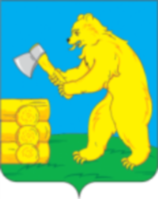 ТАТАРСТАН РЕСПУБЛИКАСЫбалтач МУНИЦИПАЛЬ РАЙОНы БАЛТАЧ ШӘҺӘР җирлеге советыРЕШЕНИЕ“21” июня 2018 г.КАРАР                         №  77